Supplementary Figure 1: Cumulative incidence of graft- versus-host disease (GVHD). (A) Cumulative incidence of 100-day grade I–IV aGVHD in the allo-HSCT group. (B) Cumulative incidence of 2-year limited and extensive cGVHD in the allo-HSCT group. aGVHD: acute GVHD; auto-HSCT: Autologous hematopoietic stem cell transplantation; allo-HSCT: Allogeneic HSCT; cGVHD: chronic GVHD.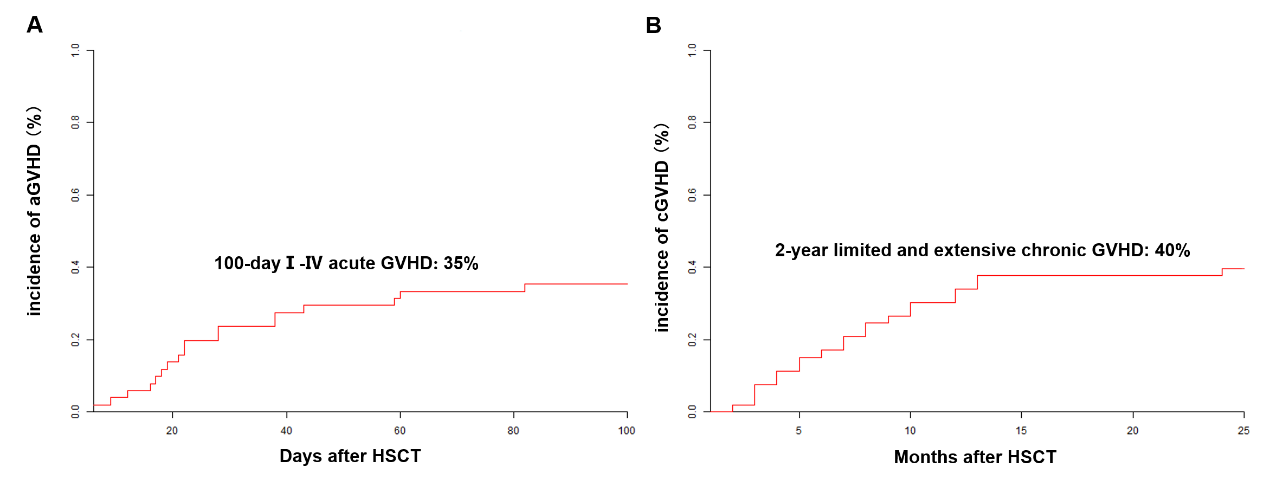 Supplementary Figure 2: Subgroup analysis about patients with different diseases. When excluding ALK+ patient, patients in the auto-HSCT group still had better 3-year OS [71% (95% CI 57–88%) vs. 50% (95% CI 37–67%), P = 0.010] (A) than that in the allo-HSCT group (n = 49), with no difference in PFS [56% (95% CI 42–76%) vs. 46% (95% CI 34–64%), P = 0.080] (B). ALK: Anaplastic lymphoma kinase; auto-HSCT: Autologous hematopoietic stem cell transplantation; allo-HSCT: Allogeneic HSCT; CI: Confidence interval; OS: Overall survival; PFS: Progression-free survival.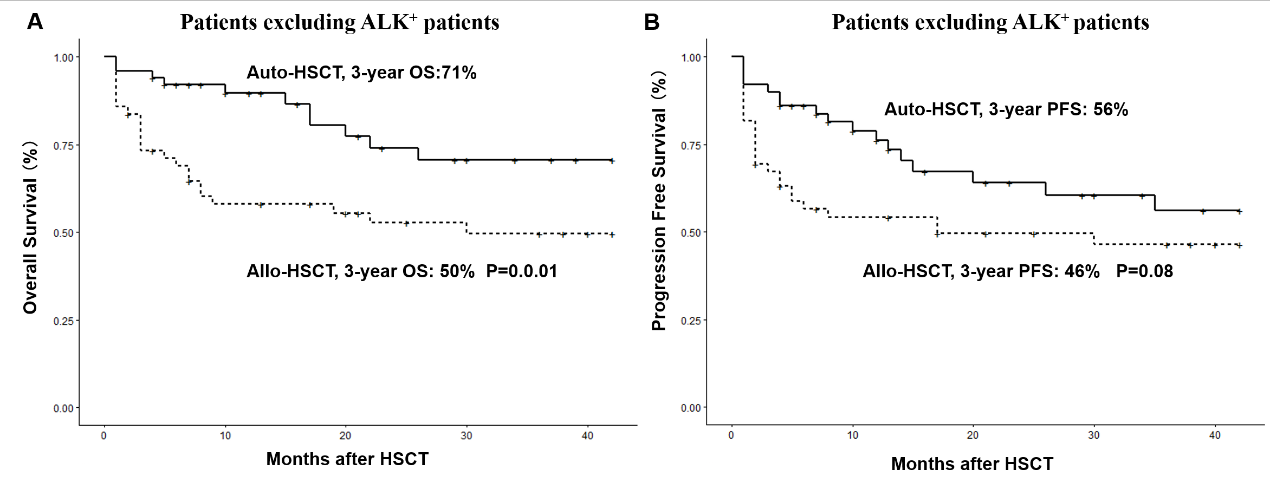 Supplementary Table S1: Causes of death of the study.Values are presented as n (%).Auto-HSCT: Autologous hematopoietic stem cell transplantation; Allo-HSCT: Allogeneic hematopoietic stem cell transplantation.ParametersAuto-HSCTAllo-HSCTDisease progression9 (56)13 (48)Infection4 (25)2 (7)   Sepsis11   Pneumonia31Engraftment failure01 (4)Graft-versus-host disease03 (11) Hemorrhage1 (6)3 (11)Gastrointestinal Hemorrhage01Cerebral hemorrhage12Multi-organ failure2 (13)5 (19)Total16 (100)27 (100)